Bydgoszcz, 27 lipca 2020 r.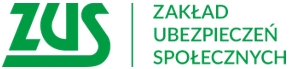 Informacja prasowaDuże zainteresowanie bonem turystycznymPonad 1,4 tys. przedsiębiorców turystycznych i organizacji pożytku publicznego zgłosiło się, za pośrednictwem Platformy Usług Elektronicznych  ZUS, do programu Polski Bon Turystyczny.Od piątku (24 lipca) dzwoniąc pod numer telefonu 22 11 22 111 można uzyskać informacje na temat Polskiego Bonu Turystycznego. Ze specjalnej infolinii można korzystać przez całą dobę. Pytania dotyczące bonu można też przesyłać mailem na adres bon@zus.pl. - informuje Krystyna Michałek, rzecznik regionalny ZUS województwa kujawsko-pomorskiego.  - W ostatnich tygodniach wykonaliśmy ogromną pracę, żeby przygotować się do obsługi bonu. Zainteresowanie świadczeniem jest bardzo duże. Przez pierwsze trzy dni od uruchomienia infolinii zadzwoniło na nią około 6 tys. osób. Chcemy pomóc w dotarciu do szczegółowej informacji - mówi prof. Gertruda Uścińska.Pod numer infolinii mogą dzwonić zarówno osoby prywatne, które chcą skorzystać z Polskiego Bonu Turystycznego, jak i podmioty turystyczne, które chcą przystąpić do programu. Konsultanci wyjaśniają wszelkie wątpliwości dotyczące między innymi prawa do bonu. Dzwoniący pytają m.in. o to komu przysługuje bon turystyczny, co trzeba zrobić żeby go otrzymać, jak założyć konto na Platformie Usług Elektronicznych (PUE) ZUS, do kiedy bon jest ważny.Realizacja tego świadczenia odbywa się przez Platformę Usług Elektronicznych (PUE) ZUS. W sobotę na PUE ZUS ruszyła rejestracja podmiotów turystycznych do programu Polski Bon Turystyczny. - W poniedziałek po godzinie dziesiątej ponad 1400 przedsiębiorców i organizacji pożytku publicznego wypełniło oświadczenie i przystąpiło do programu Polski Bon Turystyczny. Przypominam, że rejestracja do programu będzie ciągła i można do niego dołączyć także w kolejnych miesiącach. Pierwsza lista podmiotów zostanie opublikowana na stronie bonturystyczny.gov.pl 1 sierpnia – powiedział prezes POT Robert Andrzejczyk. Tego dnia bony aktywować będą mogli na platformie PUE ZUS także rodzice dzieci do 18. roku życia.Ustawa o Polskim Bonie Turystycznym weszła w życie 18 lipca. Świadczenie w formie bonu turystycznego będzie przyznawane na dziecko, na które przysługuje świadczenie wychowawcze lub dodatek wychowawczy Rodzina 500 plus. Dotyczy to także dzieci, których rodzice pobierają świadczenie rodzinne za granicą i 500 plus im się nie należy. Na każde dziecko przysługuje jeden bon w wysokości 500 zł. W przypadku dziecka 
z niepełnosprawnością - dodatkowy bon w wysokości 500 zł.Za pomocą bonu będzie można płacić za usługi hotelarskie i imprezy turystyczne na terenie Polski. Bon jest ważny do 31 marca 2022 r. i nie podlega wymianie na gotówkę ani inne środki płatnicze. Profil na PUE można założyć m.in. przy pomocy Profilu Zaufanego oraz bankowości elektronicznej. Po wejściu na PUE dokonujemy aktywacji i  otrzymujemy kod, za pomocą którego płacimy pomiotowi turystycznemu. Kiedy  dokonamy płatności bonem, otrzymamy potwierdzenie tej płatności SMS-em -  przypomniała prezes ZUS.Lista zarejestrowanych podmiotów będzie udostępniana na stronach Polskiej Organizacji Turystycznej. POT ma też ustalać prawo do bonu na podstawie danych z Ministerstwa Rodziny, Pracy i Polityki Społecznej 
i sprawdzać  uprawnienia podmiotów turystycznych.Krystyna MichałekRzecznik Regionalny ZUSWojewództwa Kujawsko-Pomorskiego